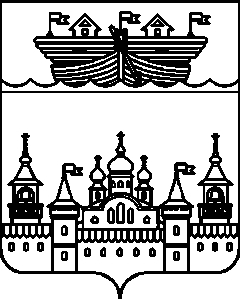 АДМИНИСТРАЦИЯ ГЛУХОВСКОГО СЕЛЬСОВЕТАВОСКРЕСЕНСКОГО МУНИЦИПАЛЬНОГО РАЙОНАНИЖЕГОРОДСКОЙ ОБЛАСТИПОСТАНОВЛЕНИЕ 	Во исполнение постановления Правительства Нижегородской области от 25.03.2009 № 149 «Об организации отдыха, оздоровления и занятости детей и молодежи Нижегородской области» и в целях создания оптимальных условий, обеспечивающих полноценный отдых, оздоровление и организованную занятость детей и молодежи, администрация Глуховского сельсовета Воскресенского муниципального района Нижегородской области п о с т а н о в л я е т:	1. Утвердить состав  комиссии по организации каникулярного отдыха, оздоровления и занятости детей и молодёжи 	2. Обеспечить функционирование прогулочных групп на базе Глуховского СДК, Красноярского СДК, Ёлкинского сельского клуба.	3. Утвердить план мероприятий по организации каникулярного отдыха, оздоровления и занятости детей и молодежи в администрации Глуховского сельсовета Воскресенского муниципального района 	4. Контроль выполнения данного постановления оставляю за собой.Глава администрации сельсовета	 	 			И.Ю. ДубоваСостав комиссиипо организации отдыха, оздоровления и занятости детей и молодёжиДубова Ирина Юрьевна – глава администрации Глуховского сельсовета Воскресенского муниципального района, председатель комиссии;Члены комиссии:Шемуранова Дарья Сергеевна - Заместитель директора по воспитательной работе МОУ Глуховская СОШ ;Леонтьева Ольга Юрьевна – директор Красноярского СДК; Голованкова Елена Евгеньевна – фельдшер Глуховского ФАПАа; Кузнецова Нина Ивановна – заведующая Ёлкинским клубом;Кузнецова Анжелика Юрьевна – директор Глуховского СДК;Павлов Дмитрий Андреевич- участковой инспектор ОВД по Воскресенскому району;Паузина Наталья Алексеевна - социальный педагог МОУ Глуховская СОШПлан мероприятийпо организации каникулярного отдыха, оздоровления и занятости детей и молодёжи в администрации Глуховского сельсовета Воскресенского муниципального района в 2021 годуЦель: создание оптимальных условий, обеспечивающих полноценный отдых, оздоровление и занятость детей в каникулярный период .Задачи:-максимальный охват детей различными формами отдыха, оздоровления и занятости;-обеспечение в приоритетном порядке отдыха, оздоровления и занятости детей, оказавшихся в трудной жизненной ситуации, детей – сирот и детей, оставшихся без попечения родителей;-профилактика ассоциального поведения детей и молодёжи, формирование установок на здоровый образ жизни.01 июня 2021 года№ 32Об организации каникулярного отдыха, оздоровления и занятости детей и молодёжи в администрации Глуховского сельсовета Воскресенского муниципального района в 2021 годуОб организации каникулярного отдыха, оздоровления и занятости детей и молодёжи в администрации Глуховского сельсовета Воскресенского муниципального района в 2021 годуУТВЕРЖДЕНпостановлением администрацииГлуховского сельсовета  Воскресенского муниципального района Нижегородской областиот 01 июня  2021 года № 32УТВЕРЖДЕНпостановлением администрацииГлуховского сельсовета Воскресенского муниципального района Нижегородской области от 01  июня 2021года № 32№ п/пМеро                                                                    приятиеСрок исполненияИсполнитель1 1.Проведение праздничных мероприятий в День защиты детейИюньГлуховский СДККрасноярский СДКЁлкинский с/клуб, библиотеки2  Спортивно-оздоровительные мероприятия 1. « Ай да мы!»2. Спортивная программа для молодёжи «Будь здоров!»3 День физкультурника.«Физическая культура – культура здоровья!» - спортивно-игровая программа4. «Я выбираю спорт» - спортивная программаИюнь ИюльавгустГлуховский СДККрасноярский СДКЁлкинский с/клуб, библиотеки                                           31. «Школа сказочных наук» - игровая программа 2«От мечты к открытиям» - познавательно-игровая программа3. Игровая программа « Сказочный ералаш»Июнь ИюльАвгустГлуховский СДККрасноярский СДКЁлкинский с/клуб, библиотеки 41. Концертная программа« Россия - моя ты Россия!»2. Викторина «Я люблю тебя Россия» Выставка книг.3. «Великие достижения великого народа» - интерактивная лекция12 июня Глуховский СДККрасноярский СДКЁлкинский с/клуб, библиотеки51.  Пушкинский день России. «Любителям пушкинских сказок» - Пушкинские чтения2. 85 лет со дня основания «Союзмультфильма».«Как делаются мультики» - презентация3. Фольклорная программа« Старинные игры»ИюньиюльавгустГлуховский СДККрасноярский СДКЁлкинский с/клуб, библиотеки61. Урок мужества« Есть память  – которой не будет забвенья»2. «Судьба человека» - урок памяти посвящённый Герою ВОВ земляку А. Н. Пайкову (в день его рождения) июньиюль Глуховский СДККрасноярский СДКЁлкинский с/клуб, библиотеки71. Игровая программа  «Красный, желтый, зеленый»2. Игровая программа « 12 записок»июльГлуховский СДККрасноярский СДКЁлкинский с/клуб, библиотеки81 Праздник села. «День Космы и Домиана».  «За Ветлугой рекой – край родной!» концертная программа2. «Люблю тебя, моя Деревня» -  концерт, дискотека3. День посёлкаИюль Глуховский СДККрасноярский СДКЁлкинский с/клуб, библиотеки